Детское конструкторское бюро 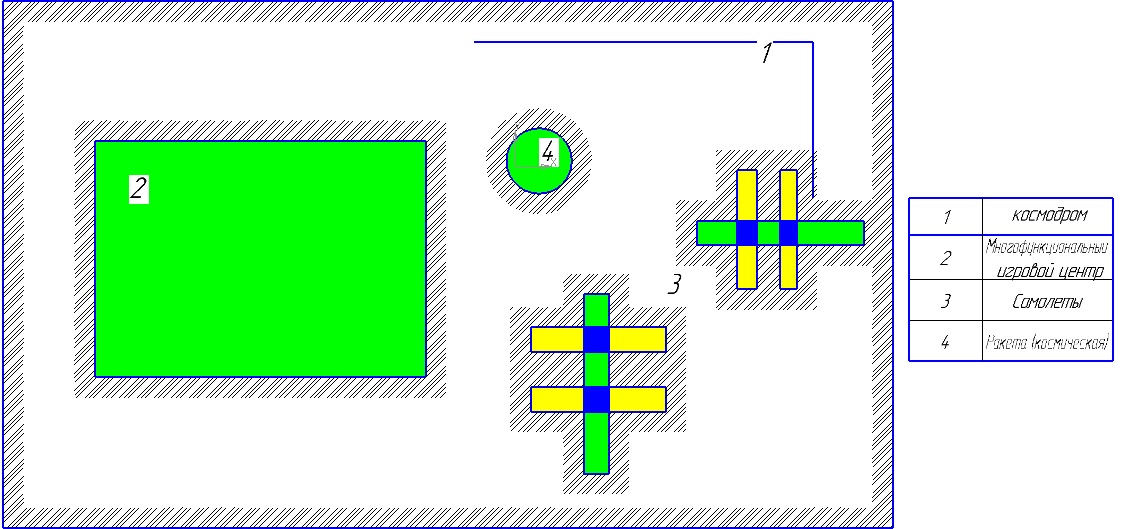      Характеристика объекта: 
1. Космодром для сюжетно-ролевых игр
2. Многофункциональная строительная конструкция для сюжетно-ролевых, строительных , фантазийных и других игр3. Самолеты для сюжетных игр.4. Ракета-стена космическая
5. Говорящая труба для осуществления связи между играющими детьми.
6. Конструкторский стол "Аэродром" для настольных конструкторских игр (в летний период) Идея проекта: Мошева Наталья Германовна, Шаравьева Елена АнатольевнаПартнеры проекта: ООО «Крылья Лысьвы», Лысьвенский музей, родительская общественность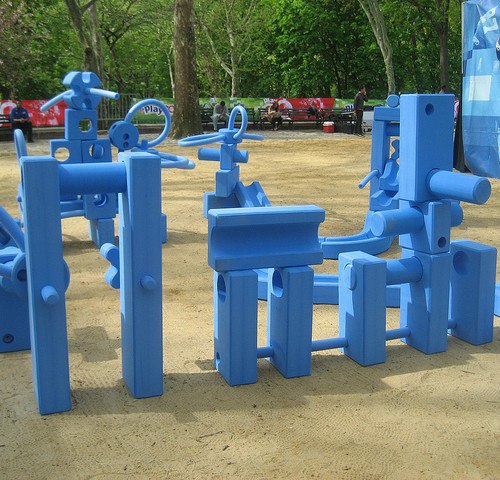 Многофункциональная строительная конструкция для игр.   Приложение № 11 «Строим самолет»